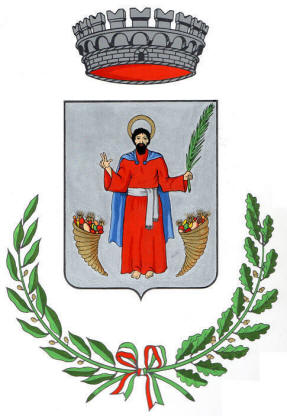 COMUNE DI SAN MARCELLINO (Provincia di Caserta) REGISTRO DI ACCESSO CIVICO anno 2023Deliberazione ANAC N° 1309 DEL 28/12/2016 N.Oggetto della domanda di accessoN. di Protocollo della domandaData di registrazione al protocollo della domandaEsitoN. di protocollo comunicazione esitoData della nota di comunicazione esitoTipologia di accesso e note istruttorie